به نام خدا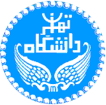 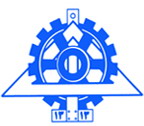 دانشگاه تهرانپردیس دانشکده‌های فنیدانشکده مهندسی عمرانمعاونت آموزشی و تحصیلات تکمیلیدانشکده مهندسی عمرانجلسه دفاع از پایان نامه کارشناسی ارشد / رساله دکتریعنوان پایان نامه:    تحلیل.....................................................................................................................................................................................................................................................................................................دانشجو:   امید .................................استاد راهنما: . دکتر.........................استاد مشاور:  دکتر ...........................داور(ان) داخلی: دکتر..........................داور(ان) خارجی: دکتر..........................   زمان: روز ... شنبه 00/00/00 ساعت 00:00مکان: اتاق مجازی شماره 5 دانشکده مهندسی عمران به آدرس:http://vclas9.ut.ac.ir/civeng5برای ورود به اتاق مجازی  adobe connect و flash player را از لینک زیر دانلود کنید:https://utec.ut.ac.ir/web/utec/101